様式第1号(表)重度障害者(児)医療費受給資格登録申請書令和　　　　年　　　　月　　　　日　　鯖江市長　　　　　殿申請者住所：鯖江市（ふりがな）申請者氏名：　　　　　　　　　　　　　　　　　 印（　　　　　）　　　　－次のとおり医療費受給資格の登録を受けたく申請します。また、私および同一世帯員は、所得状況について地方税法の規定に基づく課税台帳等により確認されることを承諾します。(注)　1　太枠の欄は記入しないでください。　　　2　添付書類等　(1)　加入医療保険の被保険証、加入者証または組合員証　　　　　　　　　　   (2)　身体障害者手帳、療育手帳または精神障害者保健福祉手帳および自立支援法受給者証　　　　　　　　　　   (3)　申請者名義の預金通帳(裏)受給資格証番号受給資格証番号受給資格証番号受給資格証番号受給資格証番号受給資格証番号区分区分区分区分区分区分1　本人　　2　家族1　本人　　2　家族1　本人　　2　家族1　本人　　2　家族1　本人　　2　家族1　本人　　2　家族1　本人　　2　家族1　本人　　2　家族1　本人　　2　家族1　本人　　2　家族1　本人　　2　家族1　本人　　2　家族受給資格者氏名受給資格者氏名受給資格者氏名受給資格者氏名受給資格者氏名受給資格者氏名性別性別続柄続柄続柄続柄続柄障害の程度障害の程度障害の程度障害の程度障害の程度障害の程度障害の程度障害の程度障害の程度障害の程度生年月日生年月日生年月日生年月日生年月日生年月日生年月日生年月日生年月日生年月日生年月日生年月日生年月日生年月日生年月日生年月日住所住所住所住所住所住所住所住所住所住所住所住所住所住所住所住所住所住所男・女男・女級級級級級級級級級級大昭平令大昭平令大昭平令大昭平令大昭平令年　　　月　　　日年　　　月　　　日年　　　月　　　日年　　　月　　　日年　　　月　　　日年　　　月　　　日年　　　月　　　日年　　　月　　　日年　　　月　　　日年　　　月　　　日年　　　月　　　日鯖江市鯖江市鯖江市鯖江市鯖江市鯖江市鯖江市鯖江市鯖江市鯖江市鯖江市鯖江市鯖江市鯖江市鯖江市鯖江市鯖江市鯖江市金融機関名金融機関名金融機関名金融機関名金融機関名金融機関名　　　　　銀　　行　　　　　信用金庫　　　　　農　　協　　　　　銀　　行　　　　　信用金庫　　　　　農　　協　　　　　銀　　行　　　　　信用金庫　　　　　農　　協　　　　　銀　　行　　　　　信用金庫　　　　　農　　協　　　　　銀　　行　　　　　信用金庫　　　　　農　　協　　　　　銀　　行　　　　　信用金庫　　　　　農　　協　　　　　銀　　行　　　　　信用金庫　　　　　農　　協　　　　　銀　　行　　　　　信用金庫　　　　　農　　協　　　　　銀　　行　　　　　信用金庫　　　　　農　　協　　　　　銀　　行　　　　　信用金庫　　　　　農　　協　　　　　銀　　行　　　　　信用金庫　　　　　農　　協　　　　　銀　　行　　　　　信用金庫　　　　　農　　協　　　　　銀　　行　　　　　信用金庫　　　　　農　　協　　　　　銀　　行　　　　　信用金庫　　　　　農　　協　　　　　銀　　行　　　　　信用金庫　　　　　農　　協　　　　　銀　　行　　　　　信用金庫　　　　　農　　協　　　　　銀　　行　　　　　信用金庫　　　　　農　　協　　　　　銀　　行　　　　　信用金庫　　　　　農　　協　　　　　銀　　行　　　　　信用金庫　　　　　農　　協　　　　　銀　　行　　　　　信用金庫　　　　　農　　協　　　　　銀　　行　　　　　信用金庫　　　　　農　　協　　　　　銀　　行　　　　　信用金庫　　　　　農　　協　　　　　銀　　行　　　　　信用金庫　　　　　農　　協　　　　　銀　　行　　　　　信用金庫　　　　　農　　協　　　　　銀　　行　　　　　信用金庫　　　　　農　　協本店支店本店支店本店支店本店支店口座番号口座番号口座番号口座番号普・当・(　　)№普・当・(　　)№普・当・(　　)№普・当・(　　)№普・当・(　　)№普・当・(　　)№普・当・(　　)№普・当・(　　)№普・当・(　　)№普・当・(　　)№普・当・(　　)№普・当・(　　)№普・当・(　　)№普・当・(　　)№普・当・(　　)№普・当・(　　)№普・当・(　　)№普・当・(　　)№金融機関名金融機関名金融機関名金融機関名金融機関名金融機関名　　　　　銀　　行　　　　　信用金庫　　　　　農　　協　　　　　銀　　行　　　　　信用金庫　　　　　農　　協　　　　　銀　　行　　　　　信用金庫　　　　　農　　協　　　　　銀　　行　　　　　信用金庫　　　　　農　　協　　　　　銀　　行　　　　　信用金庫　　　　　農　　協　　　　　銀　　行　　　　　信用金庫　　　　　農　　協　　　　　銀　　行　　　　　信用金庫　　　　　農　　協　　　　　銀　　行　　　　　信用金庫　　　　　農　　協　　　　　銀　　行　　　　　信用金庫　　　　　農　　協　　　　　銀　　行　　　　　信用金庫　　　　　農　　協　　　　　銀　　行　　　　　信用金庫　　　　　農　　協　　　　　銀　　行　　　　　信用金庫　　　　　農　　協　　　　　銀　　行　　　　　信用金庫　　　　　農　　協　　　　　銀　　行　　　　　信用金庫　　　　　農　　協　　　　　銀　　行　　　　　信用金庫　　　　　農　　協　　　　　銀　　行　　　　　信用金庫　　　　　農　　協　　　　　銀　　行　　　　　信用金庫　　　　　農　　協　　　　　銀　　行　　　　　信用金庫　　　　　農　　協　　　　　銀　　行　　　　　信用金庫　　　　　農　　協　　　　　銀　　行　　　　　信用金庫　　　　　農　　協　　　　　銀　　行　　　　　信用金庫　　　　　農　　協　　　　　銀　　行　　　　　信用金庫　　　　　農　　協　　　　　銀　　行　　　　　信用金庫　　　　　農　　協　　　　　銀　　行　　　　　信用金庫　　　　　農　　協　　　　　銀　　行　　　　　信用金庫　　　　　農　　協本店支店本店支店本店支店本店支店口座名義人（カタカナ）口座名義人（カタカナ）口座名義人（カタカナ）口座名義人（カタカナ）保護者氏名保護者氏名保護者氏名保護者氏名保護者氏名保護者氏名住所住所住所住所鯖江市鯖江市鯖江市鯖江市鯖江市鯖江市鯖江市鯖江市鯖江市鯖江市鯖江市鯖江市鯖江市鯖江市鯖江市鯖江市鯖江市鯖江市加入医療保険被保険者、加入者または組合員の氏名被保険者、加入者または組合員の氏名被保険者、加入者または組合員の氏名被保険者、加入者または組合員の氏名被保険者、加入者または組合員の氏名受給資格者との続柄受給資格者との続柄受給資格者との続柄受給資格者との続柄受給資格者との続柄受給資格者との続柄受給資格者との続柄受給資格者との続柄受給資格者との続柄資格取得日資格取得日資格取得日資格取得日資格取得日資格取得日資格取得日資格取得日資格取得日昭 令平　　　・　　・昭 令平　　　・　　・昭 令平　　　・　　・昭 令平　　　・　　・昭 令平　　　・　　・昭 令平　　　・　　・昭 令平　　　・　　・昭 令平　　　・　　・昭 令平　　　・　　・加入医療保険保険者の名称保険者の名称保険者の名称保険者の名称保険者の名称記号番号記号番号記号番号記号番号記号番号記号番号記号番号記号番号記号番号加入医療保険他法医療他法医療他法医療他法医療他法医療1　有　　2　無1　有　　2　無1　有　　2　無1　有　　2　無1　有　　2　無1　有　　2　無1　有　　2　無1　有　　2　無1　有　　2　無1　有　　2　無1　有　　2　無1　有　　2　無1　有　　2　無氏　名氏　名氏　名氏　名個人番号個人番号個人番号個人番号個人番号個人番号個人番号個人番号個人番号個人番号個人番号個人番号個人番号個人番号個人番号個人番号個人番号個人番号個人番号個人番号個人番号個人番号個人番号個人番号個人番号個人番号個人番号個人番号氏　名氏　名氏　名氏　名氏　名氏　名氏　名氏　名氏　名個人番号個人番号個人番号個人番号個人番号個人番号個人番号個人番号個人番号個人番号個人番号個人番号個人番号個人番号個人番号個人番号医療費助成決定調書医療費助成決定調書医療費助成決定調書医療費助成決定調書医療費助成決定調書医療費助成決定調書医療費助成決定調書医療費助成決定調書医療費助成決定調書医療費助成決定調書医療費助成決定調書医療費助成決定調書医療費助成決定調書医療費助成決定調書医療費助成決定調書医療費助成決定調書医療費助成決定調書医療費助成決定調書医療費助成決定調書医療費助成決定調書医療費助成決定調書医療費助成決定調書医療費助成決定調書医療費助成決定調書医療費助成決定調書医療費助成決定調書医療費助成決定調書医療費助成決定調書医療費助成決定調書医療費助成決定調書医療費助成決定調書医療費助成決定調書医療費助成決定調書医療費助成決定調書医療費助成決定調書医療費助成決定調書医療費助成決定調書医療費助成決定調書医療費助成決定調書医療費助成決定調書医療費助成決定調書医療費助成決定調書医療費助成決定調書医療費助成決定調書医療費助成決定調書医療費助成決定調書医療費助成決定調書医療費助成決定調書医療費助成決定調書医療費助成決定調書医療費助成決定調書医療費助成決定調書医療費助成決定調書医療費助成決定調書医療費助成決定調書医療費助成決定調書医療費助成決定調書受付受付令和　 　年　 　月　　 日令和　 　年　 　月　　 日令和　 　年　 　月　　 日令和　 　年　 　月　　 日令和　 　年　 　月　　 日令和　 　年　 　月　　 日令和　 　年　 　月　　 日令和　 　年　 　月　　 日令和　 　年　 　月　　 日令和　 　年　 　月　　 日令和　 　年　 　月　　 日令和　 　年　 　月　　 日令和　 　年　 　月　　 日令和　 　年　 　月　　 日決定決定決定決定決定決定令和　 　年　　 月　 　日令和　 　年　　 月　 　日令和　 　年　　 月　 　日令和　 　年　　 月　 　日令和　 　年　　 月　 　日令和　 　年　　 月　 　日令和　 　年　　 月　 　日令和　 　年　　 月　 　日令和　 　年　　 月　 　日令和　 　年　　 月　 　日令和　 　年　　 月　 　日令和　 　年　　 月　 　日令和　 　年　　 月　 　日令和　 　年　　 月　 　日令和　 　年　　 月　 　日令和　 　年　　 月　 　日令和　 　年　　 月　 　日令和　 　年　　 月　 　日交付交付交付令和 　　年　 　月　 　日令和 　　年　 　月　 　日令和 　　年　 　月　 　日令和 　　年　 　月　 　日令和 　　年　 　月　 　日令和 　　年　 　月　 　日令和 　　年　 　月　 　日令和 　　年　 　月　 　日令和 　　年　 　月　 　日令和 　　年　 　月　 　日令和 　　年　 　月　 　日令和 　　年　 　月　 　日令和 　　年　 　月　 　日令和 　　年　 　月　 　日決定理由決定理由1　条例第2条(第1号、第2号、第3号、第4号)に該当2　規則第4条に定める所得以下3　その他(　　　　　　　　　　　　　　　　　　　　　　　　　　　　)1　条例第2条(第1号、第2号、第3号、第4号)に該当2　規則第4条に定める所得以下3　その他(　　　　　　　　　　　　　　　　　　　　　　　　　　　　)1　条例第2条(第1号、第2号、第3号、第4号)に該当2　規則第4条に定める所得以下3　その他(　　　　　　　　　　　　　　　　　　　　　　　　　　　　)1　条例第2条(第1号、第2号、第3号、第4号)に該当2　規則第4条に定める所得以下3　その他(　　　　　　　　　　　　　　　　　　　　　　　　　　　　)1　条例第2条(第1号、第2号、第3号、第4号)に該当2　規則第4条に定める所得以下3　その他(　　　　　　　　　　　　　　　　　　　　　　　　　　　　)1　条例第2条(第1号、第2号、第3号、第4号)に該当2　規則第4条に定める所得以下3　その他(　　　　　　　　　　　　　　　　　　　　　　　　　　　　)1　条例第2条(第1号、第2号、第3号、第4号)に該当2　規則第4条に定める所得以下3　その他(　　　　　　　　　　　　　　　　　　　　　　　　　　　　)1　条例第2条(第1号、第2号、第3号、第4号)に該当2　規則第4条に定める所得以下3　その他(　　　　　　　　　　　　　　　　　　　　　　　　　　　　)1　条例第2条(第1号、第2号、第3号、第4号)に該当2　規則第4条に定める所得以下3　その他(　　　　　　　　　　　　　　　　　　　　　　　　　　　　)1　条例第2条(第1号、第2号、第3号、第4号)に該当2　規則第4条に定める所得以下3　その他(　　　　　　　　　　　　　　　　　　　　　　　　　　　　)1　条例第2条(第1号、第2号、第3号、第4号)に該当2　規則第4条に定める所得以下3　その他(　　　　　　　　　　　　　　　　　　　　　　　　　　　　)1　条例第2条(第1号、第2号、第3号、第4号)に該当2　規則第4条に定める所得以下3　その他(　　　　　　　　　　　　　　　　　　　　　　　　　　　　)1　条例第2条(第1号、第2号、第3号、第4号)に該当2　規則第4条に定める所得以下3　その他(　　　　　　　　　　　　　　　　　　　　　　　　　　　　)1　条例第2条(第1号、第2号、第3号、第4号)に該当2　規則第4条に定める所得以下3　その他(　　　　　　　　　　　　　　　　　　　　　　　　　　　　)1　条例第2条(第1号、第2号、第3号、第4号)に該当2　規則第4条に定める所得以下3　その他(　　　　　　　　　　　　　　　　　　　　　　　　　　　　)1　条例第2条(第1号、第2号、第3号、第4号)に該当2　規則第4条に定める所得以下3　その他(　　　　　　　　　　　　　　　　　　　　　　　　　　　　)1　条例第2条(第1号、第2号、第3号、第4号)に該当2　規則第4条に定める所得以下3　その他(　　　　　　　　　　　　　　　　　　　　　　　　　　　　)1　条例第2条(第1号、第2号、第3号、第4号)に該当2　規則第4条に定める所得以下3　その他(　　　　　　　　　　　　　　　　　　　　　　　　　　　　)1　条例第2条(第1号、第2号、第3号、第4号)に該当2　規則第4条に定める所得以下3　その他(　　　　　　　　　　　　　　　　　　　　　　　　　　　　)1　条例第2条(第1号、第2号、第3号、第4号)に該当2　規則第4条に定める所得以下3　その他(　　　　　　　　　　　　　　　　　　　　　　　　　　　　)1　条例第2条(第1号、第2号、第3号、第4号)に該当2　規則第4条に定める所得以下3　その他(　　　　　　　　　　　　　　　　　　　　　　　　　　　　)1　条例第2条(第1号、第2号、第3号、第4号)に該当2　規則第4条に定める所得以下3　その他(　　　　　　　　　　　　　　　　　　　　　　　　　　　　)1　条例第2条(第1号、第2号、第3号、第4号)に該当2　規則第4条に定める所得以下3　その他(　　　　　　　　　　　　　　　　　　　　　　　　　　　　)1　条例第2条(第1号、第2号、第3号、第4号)に該当2　規則第4条に定める所得以下3　その他(　　　　　　　　　　　　　　　　　　　　　　　　　　　　)1　条例第2条(第1号、第2号、第3号、第4号)に該当2　規則第4条に定める所得以下3　その他(　　　　　　　　　　　　　　　　　　　　　　　　　　　　)1　条例第2条(第1号、第2号、第3号、第4号)に該当2　規則第4条に定める所得以下3　その他(　　　　　　　　　　　　　　　　　　　　　　　　　　　　)1　条例第2条(第1号、第2号、第3号、第4号)に該当2　規則第4条に定める所得以下3　その他(　　　　　　　　　　　　　　　　　　　　　　　　　　　　)1　条例第2条(第1号、第2号、第3号、第4号)に該当2　規則第4条に定める所得以下3　その他(　　　　　　　　　　　　　　　　　　　　　　　　　　　　)1　条例第2条(第1号、第2号、第3号、第4号)に該当2　規則第4条に定める所得以下3　その他(　　　　　　　　　　　　　　　　　　　　　　　　　　　　)1　条例第2条(第1号、第2号、第3号、第4号)に該当2　規則第4条に定める所得以下3　その他(　　　　　　　　　　　　　　　　　　　　　　　　　　　　)1　条例第2条(第1号、第2号、第3号、第4号)に該当2　規則第4条に定める所得以下3　その他(　　　　　　　　　　　　　　　　　　　　　　　　　　　　)1　条例第2条(第1号、第2号、第3号、第4号)に該当2　規則第4条に定める所得以下3　その他(　　　　　　　　　　　　　　　　　　　　　　　　　　　　)1　条例第2条(第1号、第2号、第3号、第4号)に該当2　規則第4条に定める所得以下3　その他(　　　　　　　　　　　　　　　　　　　　　　　　　　　　)1　条例第2条(第1号、第2号、第3号、第4号)に該当2　規則第4条に定める所得以下3　その他(　　　　　　　　　　　　　　　　　　　　　　　　　　　　)1　条例第2条(第1号、第2号、第3号、第4号)に該当2　規則第4条に定める所得以下3　その他(　　　　　　　　　　　　　　　　　　　　　　　　　　　　)1　条例第2条(第1号、第2号、第3号、第4号)に該当2　規則第4条に定める所得以下3　その他(　　　　　　　　　　　　　　　　　　　　　　　　　　　　)1　条例第2条(第1号、第2号、第3号、第4号)に該当2　規則第4条に定める所得以下3　その他(　　　　　　　　　　　　　　　　　　　　　　　　　　　　)1　条例第2条(第1号、第2号、第3号、第4号)に該当2　規則第4条に定める所得以下3　その他(　　　　　　　　　　　　　　　　　　　　　　　　　　　　)1　条例第2条(第1号、第2号、第3号、第4号)に該当2　規則第4条に定める所得以下3　その他(　　　　　　　　　　　　　　　　　　　　　　　　　　　　)1　条例第2条(第1号、第2号、第3号、第4号)に該当2　規則第4条に定める所得以下3　その他(　　　　　　　　　　　　　　　　　　　　　　　　　　　　)1　条例第2条(第1号、第2号、第3号、第4号)に該当2　規則第4条に定める所得以下3　その他(　　　　　　　　　　　　　　　　　　　　　　　　　　　　)1　条例第2条(第1号、第2号、第3号、第4号)に該当2　規則第4条に定める所得以下3　その他(　　　　　　　　　　　　　　　　　　　　　　　　　　　　)1　条例第2条(第1号、第2号、第3号、第4号)に該当2　規則第4条に定める所得以下3　その他(　　　　　　　　　　　　　　　　　　　　　　　　　　　　)1　条例第2条(第1号、第2号、第3号、第4号)に該当2　規則第4条に定める所得以下3　その他(　　　　　　　　　　　　　　　　　　　　　　　　　　　　)1　条例第2条(第1号、第2号、第3号、第4号)に該当2　規則第4条に定める所得以下3　その他(　　　　　　　　　　　　　　　　　　　　　　　　　　　　)1　条例第2条(第1号、第2号、第3号、第4号)に該当2　規則第4条に定める所得以下3　その他(　　　　　　　　　　　　　　　　　　　　　　　　　　　　)1　条例第2条(第1号、第2号、第3号、第4号)に該当2　規則第4条に定める所得以下3　その他(　　　　　　　　　　　　　　　　　　　　　　　　　　　　)1　条例第2条(第1号、第2号、第3号、第4号)に該当2　規則第4条に定める所得以下3　その他(　　　　　　　　　　　　　　　　　　　　　　　　　　　　)1　条例第2条(第1号、第2号、第3号、第4号)に該当2　規則第4条に定める所得以下3　その他(　　　　　　　　　　　　　　　　　　　　　　　　　　　　)1　条例第2条(第1号、第2号、第3号、第4号)に該当2　規則第4条に定める所得以下3　その他(　　　　　　　　　　　　　　　　　　　　　　　　　　　　)1　条例第2条(第1号、第2号、第3号、第4号)に該当2　規則第4条に定める所得以下3　その他(　　　　　　　　　　　　　　　　　　　　　　　　　　　　)1　条例第2条(第1号、第2号、第3号、第4号)に該当2　規則第4条に定める所得以下3　その他(　　　　　　　　　　　　　　　　　　　　　　　　　　　　)1　条例第2条(第1号、第2号、第3号、第4号)に該当2　規則第4条に定める所得以下3　その他(　　　　　　　　　　　　　　　　　　　　　　　　　　　　)1　条例第2条(第1号、第2号、第3号、第4号)に該当2　規則第4条に定める所得以下3　その他(　　　　　　　　　　　　　　　　　　　　　　　　　　　　)1　条例第2条(第1号、第2号、第3号、第4号)に該当2　規則第4条に定める所得以下3　その他(　　　　　　　　　　　　　　　　　　　　　　　　　　　　)決裁課長課長課員課員課員課員課員課員課員課員課員課員課員課員課員課員起案起案起案起案起案起案起案起案起案起案起案起案起案医療費助成の可否医療費助成の可否医療費助成の可否医療費助成の可否医療費助成の可否医療費助成の可否医療費助成の可否医療費助成の可否1　可　　2　否1　可　　2　否1　可　　2　否1　可　　2　否1　可　　2　否1　可　　2　否1　可　　2　否1　可　　2　否1　可　　2　否1　可　　2　否1　可　　2　否1　可　　2　否1　可　　2　否証証証電電電決裁備考備考備考備考備考備考備考備考有効期間有効期間有効期間有効期間有効期間有効期間有効期間有効期間有効期間有効期間有効期間有効期間有効期間有効期間有効期間有効期間有効期間有効期間有効期間決裁令和　　　年　　　月　　　日から令和　　　年　　　月　　　日から令和　　　年　　　月　　　日から令和　　　年　　　月　　　日から令和　　　年　　　月　　　日から令和　　　年　　　月　　　日から令和　　　年　　　月　　　日から令和　　　年　　　月　　　日から令和　　　年　　　月　　　日から令和　　　年　　　月　　　日から令和　　　年　　　月　　　日から令和　　　年　　　月　　　日から令和　　　年　　　月　　　日から令和　　　年　　　月　　　日から令和　　　年　　　月　　　日から令和　　　年　　　月　　　日から令和　　　年　　　月　　　日から令和　　　年　　　月　　　日から令和　　　年　　　月　　　日から決裁令和　　　年　　　月　　　日まで令和　　　年　　　月　　　日まで令和　　　年　　　月　　　日まで令和　　　年　　　月　　　日まで令和　　　年　　　月　　　日まで令和　　　年　　　月　　　日まで令和　　　年　　　月　　　日まで令和　　　年　　　月　　　日まで令和　　　年　　　月　　　日まで令和　　　年　　　月　　　日まで令和　　　年　　　月　　　日まで令和　　　年　　　月　　　日まで令和　　　年　　　月　　　日まで令和　　　年　　　月　　　日まで令和　　　年　　　月　　　日まで令和　　　年　　　月　　　日まで令和　　　年　　　月　　　日まで令和　　　年　　　月　　　日まで令和　　　年　　　月　　　日まで　　　　　年分　所得　　　　　年分　所得受給資格者受給資格者配偶者配偶者扶養義務者扶養義務者扶養義務者扶養義務者扶養義務者扶養義務者扶養義務者扶養義務者氏名氏名(受給資格者との続柄　　　　　)(受給資格者との続柄　　　　　)(受給資格者との続柄　　　　　)(受給資格者との続柄　　　　　)(受給資格者との続柄　　　　　)(受給資格者との続柄　　　　　)(受給資格者との続柄　　　　　)(受給資格者との続柄　　　　　)同一生計配偶者および扶養親族の合計数(うち老人扶養親族の数〔受給資格者については、ア同一生計配偶者および老人扶養親族の合計数、イ特定扶養親族の数、ウ16歳以上19歳未満の控除対象扶養親族の数))同一生計配偶者および扶養親族の合計数(うち老人扶養親族の数〔受給資格者については、ア同一生計配偶者および老人扶養親族の合計数、イ特定扶養親族の数、ウ16歳以上19歳未満の控除対象扶養親族の数))人人人人人人人人人人人人同一生計配偶者および扶養親族の合計数(うち老人扶養親族の数〔受給資格者については、ア同一生計配偶者および老人扶養親族の合計数、イ特定扶養親族の数、ウ16歳以上19歳未満の控除対象扶養親族の数))同一生計配偶者および扶養親族の合計数(うち老人扶養親族の数〔受給資格者については、ア同一生計配偶者および老人扶養親族の合計数、イ特定扶養親族の数、ウ16歳以上19歳未満の控除対象扶養親族の数))(　ア　：　　　　人)(　イ　：　　　　人)(　ウ　：　　　　人)(　ア　：　　　　人)(　イ　：　　　　人)(　ウ　：　　　　人)(　　　　　　　人)(　　　　　　　人)(　　　　　　　人)(　　　　　　　人)(　　　　　　　人)(　　　　　　　人)(　　　　　　　人)(　　　　　　　人)(　　　　　　　人)(　　　　　　　人)所得額所得額円円円円円円円円円円円円控除障害者(特別障害者を除く)である同一生計配偶者および扶養親族数人円人円人円人円人円人円控除特別障害者である同一生計配偶者および扶養親族数人円人円人円人円人円人円控除障害者・特別障害者・寡婦・寡夫・寡婦の特例・勤労学生の別寡・寡特・勤円障・特障・勤円障・特障・寡・寡特・勤円障・特障・寡・寡特・勤円障・特障・寡・寡特・勤円障・特障・寡・寡特・勤円控除雑損円円円円円円円円円円円円控除医療費円円円円円円円円円円円円控除社会保険料円円80,000円80,000円80,000円80,000円80,000円80,000円80,000円80,000円80,000円80,000円控除小規模企業共済掛金円円円円円円円円円円円円控除配偶者特別控除円円円円円円円円円円円円控除後の所得額控除後の所得額円円円円円円円円円円円円市町村民税の課税状況市町村民税の課税状況有　・　無有　・　無有　・　無有　・　無有　・　無有　・　無有　・　無有　・　無有　・　無有　・　無有　・　無有　・　無所得制限限度額所得制限限度額円円円円円円円円円円円円所得判定結果所得判定結果所得制限内・所得超過所得制限内・所得超過所得制限内・所得超過所得制限内・所得超過所得制限内・所得超過所得制限内・所得超過所得制限内・所得超過所得制限内・所得超過所得制限内・所得超過所得制限内・所得超過所得制限内・所得超過所得制限内・所得超過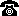 